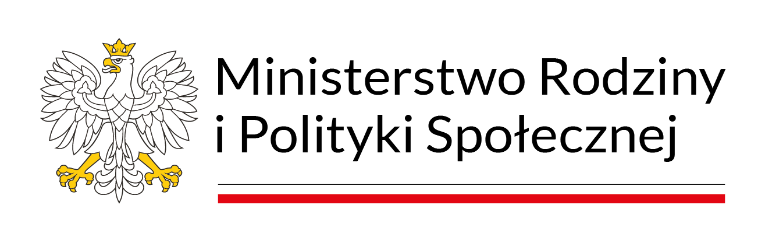 UPOWAŻNIENIEJa niżej podpisana/y …………………………………………………………………………………………………………………………………………………………….                                                    Imię i nazwisko osoby ubiegającej się o usługi opieki wytchnieniowej 
                                                                    zamieszkały/a ………………………………….…....................................................................................................kod pocztowy , miejscowość , ulica……………………………………………………………………………………………………………………………………………………………legitymujący/a się dowodem osobistym ……………………………………………………………………………………………..                                                                                       Seria i numerwydanym przez…………………………………………………………………………………………………………….………………………Upoważniam  Pana/Panią ……………………………………………………………………………………………………………………Imię i nazwiskozamieszkały/a………………………………….….....................................................................................................kod pocztowy , miejscowość , ulica……………………………………………………………………………………………………………………………………………………………legitymujący/a  się dowodem osobistym ……………………………………………………………………………………………                                                                                       Seria i numerwydanym przez…………………………………………………………………………………………………………….………………………do  załatwiania spraw związanych z chęcią przystąpienia przeze mnie do Programu  Ministra Rodziny i Polityki Społecznej „Opieka Wytchnieniowa” dla Jednostek Samorządu Terytorialnego – edycja 2024,  przez Miejsko-Gminny Ośrodek Pomocy Społecznej w Żurominie , w tym też do podpisywania w moim imieniu wszelkiej dokumentacji związanej z realizacją w/w programu.Żuromin dnia ……………………………………. 			………………………………………………………………………                                  					podpis osoby wydającej upoważnienie 